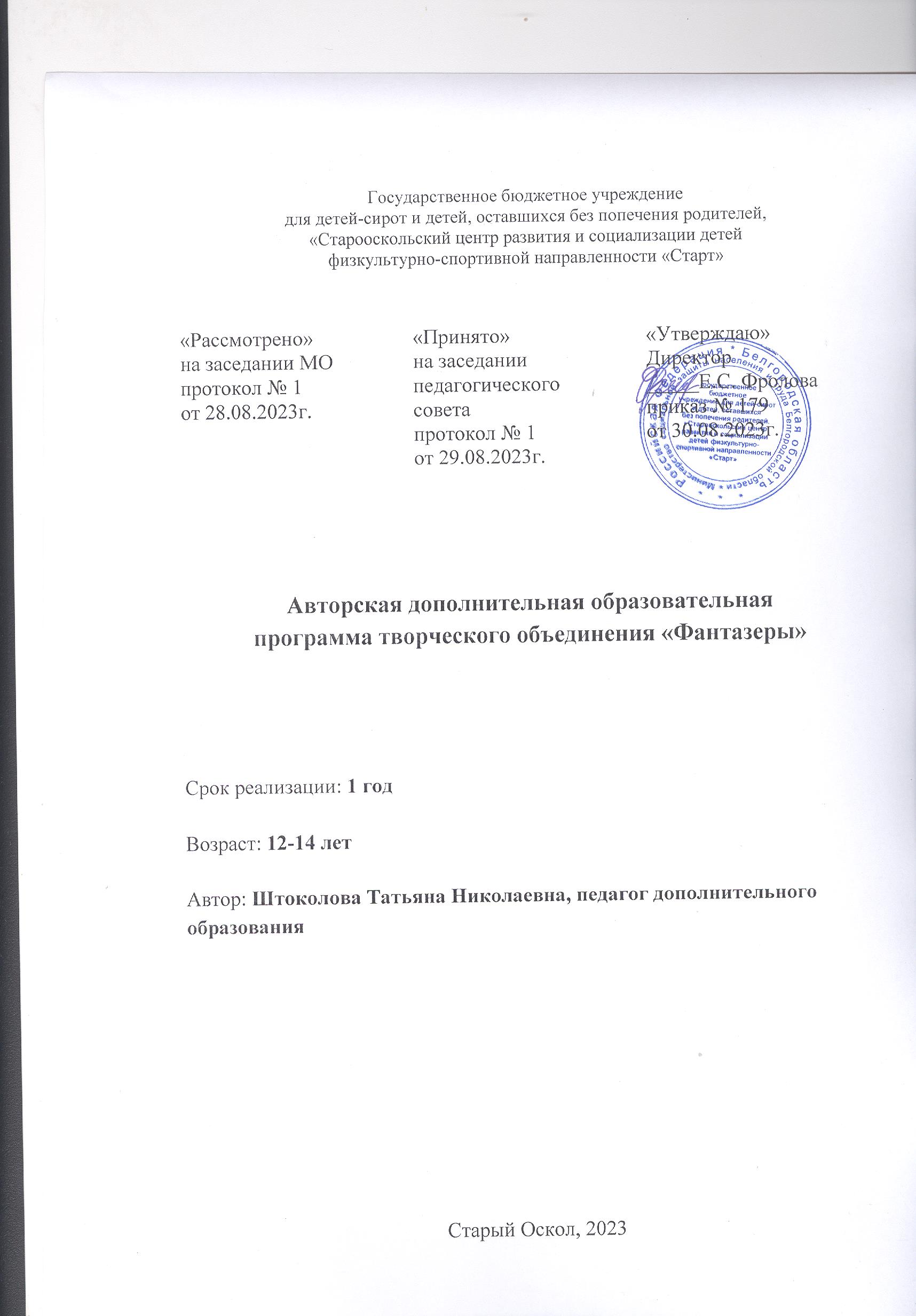 Старый Оскол, 2023Пояснительная запискаАвторская дополнительная образовательная программа творческого объединения «Фантазеры» (далее – Программа) реализуется в рамках социально-педагогической направленности.Данная программа разработана согласно требованиям: - Федерального закона «Об образовании в Российской Федерации» N 273-ФЗ от 29.12. 12г.; - «Постановление главного государственного санитарного врача Российской Федерации от 28 сентября 2020 г. № 28 «Об утверждении санитарных правил СП 2.4.3648-20 «Санитарно-эпидемиологические требования к организациям воспитания и обучения, отдыха и оздоровления детей и молодежи» // зарег. в Минюсте 18.12.2020 № 61573»; -  Приказу Министерства образования и науки РФ от 09.11.2018 г. № 196 «Об утверждении Порядка организации и осуществления образовательной деятельности по дополнительным общеобразовательным программам»; - Письму Министерства образования и науки РФ от 18.11.2015 № 09 3242 «Методические рекомендации по проектированию дополнительных общеразвивающих программ (включая разноуровневые)»; - Приказу Минобрнауки России от 23 августа 2017 года № 816 «Об утверждении Порядка применения организациями, осуществляющими образовательную деятельность, электронного обучения, дистанционных образовательных технологий при реализации образовательных программ»; - Национальной доктрины образования Российской Федерации до 2025 года;- Концепции духовно-нравственного развития и воспитания личности гражданина России.  Занятия творческого объединения «Фантазеры» направлены на формирование у детей знаний, умений и навыков, способствующих социальной адаптации и  повышению уровня общего развития воспитанника.Программа актуальна, так как выпускник организации для детей-сирот и детей, оставшихся без попечения родителей, выйдя из стен учреждения должен уметь справляться с трудностями, находить разумный выход из сложной жизненной ситуации, быть общительным, владеть нравственной и правовой культурой. Наиболее эффективный путь развития индивидуальных способностей, творческого подхода к своему труду – приобщение к продуктивной творческой деятельности. Воспитание творческого отношения к делу (умение видеть красоту в обыденных вещах, испытывать чувство радости от процесса труда). Важно не пропустить период в жизни воспитанника, когда формируются основные навыки и умения, среди которых огромное место отводится воображению, фантазии. Целесообразность программы заключается в том, что она при условии ее выполнения обеспечивает достижение поставленных целей и задач по воспитанию и подготовки полноценной творчески развитой личности, способной создать благополучную семью и обеспечить правильное ведение домашнего хозяйства. Цель Программы – развитие творческих способностей у воспитанников, через создание поделок из различных материалов.Задачи Программы:освоить приемы и способы работы с различными материалами и инструментами, обеспечивающими изготовление художественных поделок;выработать умение планировать свою деятельность;развивать образное мышление, эстетическое отношение к природному окружению своего быта;развивать креативное мышление, моторику рук;воспитывать смекалку, трудолюбие, самостоятельность;воспитывать аккуратность, бережливость, настойчивость в достижении результата.Программа рассчитана на 1 год обучения детей в возрасте от 12 до 14 лет на общее количество 35 часовв год. Отличительной особенностью программы является принцип комплектования разновозрастных учебных групп (как мальчиков, так и девочек). Потому для каждой подгруппы планируется определенное количество учебных часов.В ходе реализации Программы планируется:выработать правила поведения и этикета, которые будут способствовать развитию у воспитанников коммуникативных умений, мыслительной деятельности, общетрудовых навыков;воспитать уважение к народным обычаям и традициям.Программа составлена по принципу последовательного усложнения техник выполнения изделий, как в целом по курсу от раздела к разделу, так и внутри каждого раздела. В процессе обучения возможны корректировки сложности заданий и внесения изменений, исходя из навыка обучающихся и степени усвоения ими учебного материала. Таким образом, по Программе могут заниматься обучающиеся разного возраста. В Программе предусмотрены теоретические и практические занятия. Изготовление изделий и поделок строится на различном уровне трудности: по образцу, рисунку, чертежу, по собственному замыслу обучающихся. При изготовлении какого-либо изделия обучающиеся учатся устанавливать последовательность выполнения действий, порядок работы инструментами. Использование инструкционных и технологических карт, а также других видов наглядности дает возможность  увеличить количество времени на занятии для практической работы.  Для реализации Программы применяются следующие педагогические технологии: информационно-коммуникативная;проектная;кейс-технология;технология педагогики сотрудничества.Принципы реализации Программы:систематичность;последовательность;доступность.Методы реализации Программы:- метод наглядности – используется во всех видах деятельности на занятиях (иллюстрации, наблюдения);- практический метод – выполнение работ по схемам, карточкам и др.;- словесный метод - заключается в том, что теоретические знания преподносятся в форме беседы, которая сопровождается показом и приемов работы и ответов на вопросы;- исследовательский метод - используется на экскурсиях, где учащиеся знакомятся с культурой и предметами быта;- метод проектов.  Применение этих методов способствует реализации следующих дидактических функций:образовательная функция -  предполагает знакомство воспитанников с основными технологическими знаниями, умениями и терминологией;воспитательная функция - состоит в развитии личностных качеств (деловитости, предприимчивости, ответственности), что позволит воспитанникам реализовать свои интересы и способности, приучит к ответственности за результаты своего труда, сформирует убеждения, что успех в деле зависит от личного вклада каждого;развивающая функция - состоит в возможностях применения технологических знаний и умений для анализа и решения практических задач, целью этой функции служит развитие сенсорики, пространственного воображения, технического и логического мышления.Тематика занятий строится с учетом интересов воспитанников, возможности их самовыражения. В ходе усвоения содержания программы учитываются специальные умения и навыки, уровень самостоятельности, умение работать в коллективе. Обучение по разделу «Рукоделие» позволит развить способности творческой направленности, сориентирует детей в предметно-практической деятельности через освоение ими техник художественных ремесел. Обучающиеся становятся участниками увлекательного процесса создания полезных и красивых изделий. Декоративно-прикладное искусство, как никакой другой вид творческой деятельности воспитанников, позволяет формировать у них эстетический вкус и познавать окружающий мир. Занятия по данной программе приносят эстетическое удовлетворение, повышают психическую активность и уверенность в себе, способствуют развитию навыков коммуникации, нормализуют эмоциональное состояние и развивают волевые качества.Формы и методы организации занятии – игра, проблемно-деловые ситуации, конкурсы, соревнования, практическая деятельность детей, коллективно-творческие проекты. Содержание каждого занятия включает в себя материал по формированию у детей навыков личной безопасности. Контроль и учет знаний, умений и навыков обучающихся осуществляется педагогом путем устного и письменного опросов, тестирования, выполнения практических заданий. Поскольку основная задача занятий – формирование у обучающихся практических умений, то оценка результатов проводится более дифференцированно, оценивается не только сам факт выполнения задания, но и качество. Для определения уровня усвоения Программы проводятся промежуточная и итоговая аттестации.Промежуточная аттестация обучающихся 1 раз в год в периоды с 20 по 30 декабря  текущегоучебного  года, включает в себя проверку теоретических знаний и практических умений и навыков. Промежуточная аттестация проводится в следующих формах:  творческие и самостоятельные работы репродуктивного характера; выставки; срезовые работы;  вопросники, тестирование;  защита творческих работ, проектов.Итоговая аттестация проводится с 20 по 31 мая текущего учебногогода, включает в себя проверку теоретических знаний и практических умений и навыков. Итоговая аттестация проводится в следующих формах:  творческие и самостоятельные работы репродуктивного характера; выставки; срезовые работы;  вопросники, тестирование;  защита творческих работ, проектов.Результаты промежуточной и итоговой аттестаций оформляются протоколами.Учебно-тематический планСодержание программы Вводное занятие (1 ч)Теория (1 ч)Знакомство с темами занятий, правилами внутреннего распорядка в кабинете. Проведение инструктажа по технике безопасности на занятиях. Бросовый материал в творческих руках(13 ч)Теория, практика (1 ч)Беседа на тему «Фантазии из бросового материала». Бросовый материал – это все то, что можно без жалости выкинуть, а можно использовать, дав волю безграничной фантазии, сделав оригинальную, полезную вещь для домашнего интерьера. Познакомить с видами бросового материала. Знать приемы обработки бросового материала.  Правила техники безопасности при работе с колющими и режущими инструментами. Теория (1 ч)Беседа на тему «Природный и бросовый материал». Уметь организовать рабочее место, разрабатывать виды изделий с использованием бросового материала. Выбор модели будущей поделки, используя ресурсы интернет. Практика (5 ч)Показать, как из бросового материала сделать оригинальную и полезную вещь, сувенир или подарок. Определить последовательность выполнения работы. Ознакомить с материалами и инструментами при работе. Обучить различным приемам работы с выбранным материалом. Творческая работа по выбору обучающегося (например, новогодняя игрушка, рамка для фотографии, органайзер, пасхальный сувенир и др.).Теория (1 ч)Познакомить с красивыми поделками из бросового материала, которые могут стать полезными в хозяйстве мелочами. Практика (5 ч) Изготовление нужных вещей (кашпо для цветов, подставка для телефона, баночки для специй, брелок из пробок, кормушки для птиц и т.д.). Подбор материала для работы, декоративных украшений. Выбор способа выполнения работ. Квиллинг из ниток (джутовая филигрань) (22 ч)Теория (1 ч)Познакомить с родиной растения джута  историей возникновения джутовой филиграни. Применение джута в настоящее время. Инструменты и материалы для работы (шпагат, клей, ножницы, эскизы, декоративные элементы для украшений). Теория (1 ч)Показать основные приемы работы в технике джутовая филигрань. Демонстрация изделий из интернета в данной технике. Практика (2 ч)Научить основным элементам, используемым в технике «джутовая филигрань» (кольцо, полукольцо, головочка, завиток, лепесток и др.). Научить способам склеивания и наклеивания.Теория (1 ч)Виды шпагата для поделок (синтетический и натуральный). Применение изделий из джутового шнура в интерьере. Доступность материала.Практика (8 ч)Изделия для кухни в технике «джутовая филигрань». Познакомить с изделиями (работа по журналам). Материалы и инструменты: клей, ножницы, пинцет, декоративные элементы. Выбор рисунка-трафарета. Выполнение узора наклеивания по трафарету. Способы декоративного оформления готового изделия. Выполнение творческой работы. Пример поделок для кухни: салфетница, подставка, спагетница и т.д.Теория (1 ч)Познакомить с применением джута в современном рукоделии: производство мебели, плетение ковров, корзин, вязание сумок, люстр, украшений.Практика (8 ч)Научить изготавливать оригинальные подарки в технике «джутовая филигрань». Инструктаж по технике безопасности. Показать технологические приемы для изготовления изделий. Выбор рисунка. Работа с клеем по контуру рисунка. Процесс просушивания. Соединение частей в целое изделие, способы соединения. Оформление готового изделия декоративными элементами. Примеры подарков в данной технике (картина, шкатулка, ваза, новогодние сувениры, пасхальные сувениры и др.).Итоговое занятие (1 ч)Выставка творческих работ.Наглядные пособия1. Инструкционные карты.2. Образцы готовых изделий.3. Декоративная фурнтирура, декоративные заготовки.4. Инструменты (утюг, ножницы фигурные, клеевой пистолет, канцелярский нож и др.).5.  Декоративные покрытия (акриловые краски, лак, гель с блестками, шпагат и др.).Список литературы, рекомендованной для педагоговБеллини Вилма Стр. Шелковые ленточки / Вилма Стр. Беллини, Дж. КристаниниДиФидио. – перевод с итл. – М. : «Континент», 2009. – 64 с.Доброва Е.В. Украшение дома своими руками. «Хендмейд». Модные решения интерьеров, подарков и аксессуаров / Е.В. Доброва. – М. : Изд-во «РИПОЛ Классик», 2009. – 256 с.Панкеев И. Пасха, Рождество, Масленица / И. Панкеев. – СПб. : АСТ, 2007. – 220 с.Использование ресурсов Интернет. Список литературы, рекомендованной для детейПроснякова Т.Н. Уроки мастерства: учебник / Т.Н. Проснякова. – 2-е изд., исправленное. - Самара : Корпорация "Федоров", Изд-во "Учебная литература", 2003. – 120 с.Доброва Е.В. Украшение дома своими руками. «Хендмейд». Модные решения интерьеров, подарков и аксессуаров / Е.В. Доброва. – М. : Изд-во «РИПОЛ Классик», 2009. – 256 с.Подписка журналов «Коллекция идей»№Наименование раздела, темыКоличество часовКоличество часовКоличество часов№Наименование раздела, темыВсегоТеорияПрактика1Вводное занятие11-2Бросовый материал в творческих руках22.1. Знакомство с видами бросового материала. Подготовка материала к работе. Общие правила работы с материалом11-22.2. «Из ничего что-то» (подарки и сувениры к праздникам)61522.3. Нужные вещи (идеи, как украсить интерьер тем, что собирались выбросить)6153Квиллинг из ниток(джутовая филигрань)33.1. Инструменты и материал для изготовления изделий11-33.2. Формы базовых элементов, используемых в технике джутовая филигрань31233.3. Изготовление изделий для кухни в технике джутовая филигрань91833.4. Оригинальный подарок в технике джутовая филигрань9184Итоговое занятие11-ИтогоИтого37928